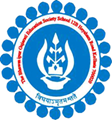 THE BGES SCHOOL (ICSE)	12B, HEYSHAM ROADKOLKATA- 700020LIST OF STUDENTS AND BOOKS OVERDUE FOR RETURN BEING CHARGED LATE FEES AS ON MONDAY 29th Aug’2022.LIBRARIANNikhil Nandy29/08/2022ISSUE DATERETURN DATEBOOK NAMEREGN NO.STUDENT’S NAMECLASS02-08-202217-08-2022JUNIOR CLASSICS2803ANISH RAJAKVI05-08-202220-08-2022THE COMPLETE ADVENTURES OF FELUDA-23750RUPSA DUTTAVII